令和4年度 みやぎ農業見聞のつどい　参加申込書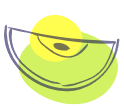 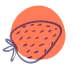 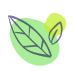 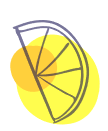 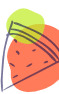 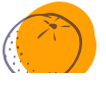 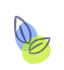 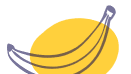 希望する参加方法に○を記入願います希望する参加方法に○を記入願います希望する参加方法に○を記入願います１. 現地参加希望　　・　　２．Web参加希望１. 現地参加希望　　・　　２．Web参加希望１. 現地参加希望　　・　　２．Web参加希望（ ふりがな ）氏　　　　名（       　　         ）（       　　         ）年 齢　　　歳　　　歳性 別男　・　女住　　　　所〒　　　－〒　　　－〒　　　－〒　　　－〒　　　－〒　　　－〒　　　－電 話 番 号 －　　　　 －ＦＡＸ番号ＦＡＸ番号ＦＡＸ番号 －　　　　－ －　　　　－ －　　　　－Ｅ メ ー ル※Web参加希望の方には当日資料をデータで送付いたします。送付可能なメールアドレスを記載願います。※Web参加希望の方には当日資料をデータで送付いたします。送付可能なメールアドレスを記載願います。※Web参加希望の方には当日資料をデータで送付いたします。送付可能なメールアドレスを記載願います。※Web参加希望の方には当日資料をデータで送付いたします。送付可能なメールアドレスを記載願います。※Web参加希望の方には当日資料をデータで送付いたします。送付可能なメールアドレスを記載願います。※Web参加希望の方には当日資料をデータで送付いたします。送付可能なメールアドレスを記載願います。※Web参加希望の方には当日資料をデータで送付いたします。送付可能なメールアドレスを記載願います。※今回申込した動機について最も該当するもの１つに☑をご記入下さい。※今回申込した動機について最も該当するもの１つに☑をご記入下さい。※今回申込した動機について最も該当するもの１つに☑をご記入下さい。※今回申込した動機について最も該当するもの１つに☑をご記入下さい。※今回申込した動機について最も該当するもの１つに☑をご記入下さい。※今回申込した動機について最も該当するもの１つに☑をご記入下さい。※今回申込した動機について最も該当するもの１つに☑をご記入下さい。※今回申込した動機について最も該当するもの１つに☑をご記入下さい。１．□ 農業に興味・関心があるため。１．□ 農業に興味・関心があるため。１．□ 農業に興味・関心があるため。１．□ 農業に興味・関心があるため。１．□ 農業に興味・関心があるため。１．□ 農業に興味・関心があるため。１．□ 農業に興味・関心があるため。１．□ 農業に興味・関心があるため。２．□ 宮城県内で新規就農を検討している。（　野 菜　／　果 樹　）※いずれかに○を記入下さい２．□ 宮城県内で新規就農を検討している。（　野 菜　／　果 樹　）※いずれかに○を記入下さい２．□ 宮城県内で新規就農を検討している。（　野 菜　／　果 樹　）※いずれかに○を記入下さい２．□ 宮城県内で新規就農を検討している。（　野 菜　／　果 樹　）※いずれかに○を記入下さい２．□ 宮城県内で新規就農を検討している。（　野 菜　／　果 樹　）※いずれかに○を記入下さい２．□ 宮城県内で新規就農を検討している。（　野 菜　／　果 樹　）※いずれかに○を記入下さい２．□ 宮城県内で新規就農を検討している。（　野 菜　／　果 樹　）※いずれかに○を記入下さい２．□ 宮城県内で新規就農を検討している。（　野 菜　／　果 樹　）※いずれかに○を記入下さい３．□ 無農薬・無化学肥料栽培に興味がある。３．□ 無農薬・無化学肥料栽培に興味がある。３．□ 無農薬・無化学肥料栽培に興味がある。３．□ 無農薬・無化学肥料栽培に興味がある。３．□ 無農薬・無化学肥料栽培に興味がある。３．□ 無農薬・無化学肥料栽培に興味がある。３．□ 無農薬・無化学肥料栽培に興味がある。３．□ 無農薬・無化学肥料栽培に興味がある。４．□ 具体的（希望就農地・作目）には決まっていないが，先輩農業者の話を聞いてみたい。４．□ 具体的（希望就農地・作目）には決まっていないが，先輩農業者の話を聞いてみたい。４．□ 具体的（希望就農地・作目）には決まっていないが，先輩農業者の話を聞いてみたい。４．□ 具体的（希望就農地・作目）には決まっていないが，先輩農業者の話を聞いてみたい。４．□ 具体的（希望就農地・作目）には決まっていないが，先輩農業者の話を聞いてみたい。４．□ 具体的（希望就農地・作目）には決まっていないが，先輩農業者の話を聞いてみたい。４．□ 具体的（希望就農地・作目）には決まっていないが，先輩農業者の話を聞いてみたい。４．□ 具体的（希望就農地・作目）には決まっていないが，先輩農業者の話を聞いてみたい。５．□ その他（　　　　　   　                                                    ）５．□ その他（　　　　　   　                                                    ）５．□ その他（　　　　　   　                                                    ）５．□ その他（　　　　　   　                                                    ）５．□ その他（　　　　　   　                                                    ）５．□ その他（　　　　　   　                                                    ）５．□ その他（　　　　　   　                                                    ）５．□ その他（　　　　　   　                                                    ）